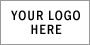 Work Breakdown Structure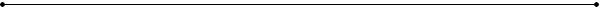 Project Name:	Department:	Focus Area:	Product/Process:	Prepared ByProject Closure Report Version ControlWork Breakdown Structure Organization ChartWork Breakdown Structure WorksheetDocument Owner(s)Project/Organization RoleVersionDateAuthorChange DescriptionCreated document.Work Breakdown Structure Purpose and Limitations[Replace this text with a statement of the purpose and limitations of this worksheet, or use the following sample.]The purpose of this worksheet is to:Identify the work to be done.Identify the types of resources required for the work.Develop estimates for each work element.Identify storage locations.This worksheet does not address:Who will perform the work.When the work will be completed.Work IDWork NameDescriptionInclude (Completion Criteria)CustomerAsset TypeComplexityEstimated EffortSkill RequiredDependencyHand Off ToStorage/Location1.01.11.1.11.1.21.1.32.02.12.1.12.1.2